Szanowni PaństwoZapewnianie darmowych posiłków w szkole, podczas gdy szkoła jest zamkniętaNa skutek zamknięcia szkół, z powodu pandemii coronavirusa/Covid-19, zostanie dokonana wpłata na Państwa konto, ze względu na to, że Państwa dziecko nie będzie dłużej korzystać z darmowych posiłków w szkole. Płatność ta przysługuje Państwu ze względu na to, że Państwa dziecko jest w jednej z klas między klasą P4 a klasą S6 oraz otrzymuje darmowe posiłki w szkole. Jednak ponieważ nie otrzymywali Państwo dotacji na ubrania, nie mamy Państwa danych bankowych.Jeśli chcecie Państwo otrzymać wpłaty, potrzebujemy Waszych danych bankowych.  Proszę o wypełnienie rubryki na następnej stronie i zwrócenie jej do nas. Możecie Państwo zrobić zdjęcie swoim telefonem i przesłać nam informacje pocztą elektroniczną lub przesłać je nam pocztą. Kwota wynosi GBP 22,50 wpłacane raz na dwa tygodnie na dziecko i pokrywa ostatnie dwa tygodnie semestru i dwutygodniową przerwę wielkanocną. Ustalenia te zostaną zrewidowane podczas przerwy wielkanocnej na podstawie informacji od szkockiego rządu, dotyczących prawdopodobnych okresów zamknięcia szkół. Skontaktujemy się z Państwem ponownie, aby potwierdzić przyszłe ustalenia. Więcej informacji można uzyskać na naszej stronie internetowej: www.edinburgh.gov.uk/schoolgrantsJeśli macie Państwo jakieś pytania na temat zmian lub tego, w jaki sposób wykorzystamy dane osobowe, uzyskane dla celów dotyczących dotacji na ubrania, darmowych posiłków w szkole i innych typów zasiłków, proszę odnieść się do naszej strony internetowej. Z poważaniem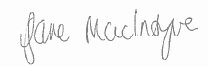 Jane MacIntyrekierownik zespołu ds. transakcjiProszę przesłać te informacje na adres mailowy: school.grants@edinburgh.gov.uklub pocztą na adres: The City of Edinburgh Council, School Grants, Transactions - Assessment & Finance, PO Box 12331, Edinburgh, EH7 9DNPrzy odsyłaniu tych informacji do nas, proszę o podanie pełnego imienia i nazwiska oraz adresu.NameAddressAddressPostcodeData	NameAddressAddressPostcodePaństwa nr ref.NameAddressAddressPostcodeNasz nr ref.Imię i nazwisko posiadacza konta:Nazwa banku/ towarzystwo budowlane:Adres banku:Numer rozliczeniowych [angielski: sort code] (6 cyfr):Numer konta (8 cyfr):Numer ref./numer identyfikacyjny klienta:(jeśli dotyczy)